Unit intention: During the 19th century, British rule in India changed drastically. After initially dominating India through trade organised by the East India Company, the insurrection and violent events of 1857 led to a rule by the British government directly. In addition to these political and economic changes, the changing attitudes towards India will also be considered, in order to highlight how fascination gave way to the idea of domination.Second Order Concept – Change and continuity  Key Concepts: Revolution, Mutiny, WarUnit intention: During the 19th century, British rule in India changed drastically. After initially dominating India through trade organised by the East India Company, the insurrection and violent events of 1857 led to a rule by the British government directly. In addition to these political and economic changes, the changing attitudes towards India will also be considered, in order to highlight how fascination gave way to the idea of domination.Second Order Concept – Change and continuity  Key Concepts: Revolution, Mutiny, WarUnit intention: During the 19th century, British rule in India changed drastically. After initially dominating India through trade organised by the East India Company, the insurrection and violent events of 1857 led to a rule by the British government directly. In addition to these political and economic changes, the changing attitudes towards India will also be considered, in order to highlight how fascination gave way to the idea of domination.Second Order Concept – Change and continuity  Key Concepts: Revolution, Mutiny, WarUnit intention: During the 19th century, British rule in India changed drastically. After initially dominating India through trade organised by the East India Company, the insurrection and violent events of 1857 led to a rule by the British government directly. In addition to these political and economic changes, the changing attitudes towards India will also be considered, in order to highlight how fascination gave way to the idea of domination.Second Order Concept – Change and continuity  Key Concepts: Revolution, Mutiny, WarSuccess criteriaSuccess criteria✓XI can understand what Mughal India looked like.I can describe English attitudes towards India in the 17th century. I can describe the East India Company’s role in India.I can evaluate interpretations of the Indian uprising. I can analyse why 1857, specifically, became a turning point in Indian History.I can understand what Mughal India looked like.I can describe English attitudes towards India in the 17th century. I can describe the East India Company’s role in India.I can evaluate interpretations of the Indian uprising. I can analyse why 1857, specifically, became a turning point in Indian History.Unit summative and formative assessment details:Students will answer the enquiry question with an extended writing taskHow pivotal a year was 1857 in Britain’s relationship with India?Student will answer extended writing piece on this. Unit summative and formative assessment details:Students will answer the enquiry question with an extended writing taskHow pivotal a year was 1857 in Britain’s relationship with India?Student will answer extended writing piece on this. Unit summative and formative assessment details:Students will answer the enquiry question with an extended writing taskHow pivotal a year was 1857 in Britain’s relationship with India?Student will answer extended writing piece on this. Unit summative and formative assessment details:Students will answer the enquiry question with an extended writing taskHow pivotal a year was 1857 in Britain’s relationship with India?Student will answer extended writing piece on this. Home Learning (What and how often:)Meanwhile/elsewhere  Home Learning (What and how often:)Meanwhile/elsewhere  Home Learning (What and how often:)Meanwhile/elsewhere  Home Learning (What and how often:)Meanwhile/elsewhere  Topic SequenceHow was Mughal India able to build the most beautiful building in the world? What were English attitudes towards India in the 17th century like?How did the East India Company increase Britain’s influence in India? Why does it matter what we call the events of 1857? How did Britain react to the events of 1857?What can interpretations of 1857 tell us about its importance?Why was 1857 a turning point in Indian history?Recommended reading to support Home Learning: https://www.iwm.org.uk/collections/item/object/205022051https://kids.britannica.com/students/article/Sepoy-Revolt/276991#:~:text=The%20Indian%20Mutiny%20of%201857,controlled%20army%20were%20called%20sepoys.Recommended places to visit with your family:Imperial War Museum National Army Museum - https://www.nam.ac.uk/subjects/indian-mutinyRecommended reading to support Home Learning: https://www.iwm.org.uk/collections/item/object/205022051https://kids.britannica.com/students/article/Sepoy-Revolt/276991#:~:text=The%20Indian%20Mutiny%20of%201857,controlled%20army%20were%20called%20sepoys.Recommended places to visit with your family:Imperial War Museum National Army Museum - https://www.nam.ac.uk/subjects/indian-mutinyRecommended reading to support Home Learning: https://www.iwm.org.uk/collections/item/object/205022051https://kids.britannica.com/students/article/Sepoy-Revolt/276991#:~:text=The%20Indian%20Mutiny%20of%201857,controlled%20army%20were%20called%20sepoys.Recommended places to visit with your family:Imperial War Museum National Army Museum - https://www.nam.ac.uk/subjects/indian-mutinySuccess criteria – Have you met them? Show your evidence in the boxes below.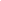 1.2.3.4.5.6.How will you improve your work?